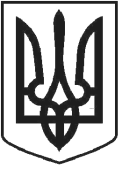 ЧОРТКІВСЬКА    МІСЬКА    РАДАВИКОНАВЧИЙ КОМІТЕТР І Ш Е Н Н Я    08 вересня 2021 року                                                                                        № 433Про звільнення від оплати за тимчасове користування місцями для розміщення рекламних засобів на території м. Чортків  ФОП ГАРАСИМ’ЯК Михайло ЯрославовичРозглянувши заяву ФОП Гарасим’яка М.Я. представлені матеріали та керуючись рішенням сесії від 19.02.2016 р № 110 «Про затвердження Положення про порядок розміщення реклами на території міста Чортків та Порядку визначення розміру плати за право тимчасового користування місцями ( для розміщення рекламних засобів) на території міста Чортків,  ст. 12 Закону України «Про рекламу», ст. 30 Закону України «Про місцеве самоврядування в Україні», виконавчий комітет міської радиВИРІШИВ:1. Звільнити від сплати за право тимчасового користування місцями (для розміщення рекламних засобів), які перебувають у комунальній власності територіальної громади міста Чорткова відповідно до Додатку №2 до Договору № 01/12 від 03.05.2012р., у зв’язку із розміщенням соціальної реклами, терміном з 01.09.2021 року по 30.09.2021 року.2. Копію рішення направити у відділ архітектури та містобудівного кадастру управління комунального господарства, архітектури та капітального будівництва міської ради, заявнику.3. Контроль за виконанням даного рішення покласти на начальника відділу архітектури та містобудівного кадастру управління комунального господарства, архітектури та капітального будівництва міської ради Василя Грещука.Заступник міського голови  з питань діяльності виконавчих органів міської ради                                                                  Віктор ГУРИН